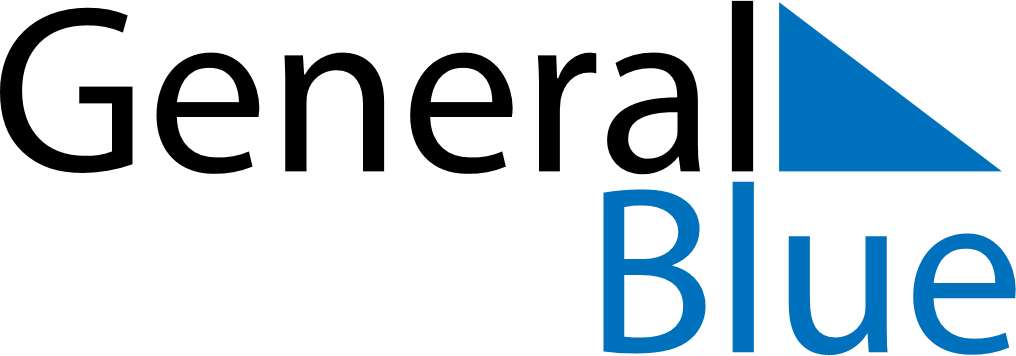 June 2024June 2024June 2024June 2024June 2024June 2024June 2024Minlaton, South Australia, AustraliaMinlaton, South Australia, AustraliaMinlaton, South Australia, AustraliaMinlaton, South Australia, AustraliaMinlaton, South Australia, AustraliaMinlaton, South Australia, AustraliaMinlaton, South Australia, AustraliaSundayMondayMondayTuesdayWednesdayThursdayFridaySaturday1Sunrise: 7:18 AMSunset: 5:16 PMDaylight: 9 hours and 58 minutes.23345678Sunrise: 7:18 AMSunset: 5:16 PMDaylight: 9 hours and 57 minutes.Sunrise: 7:19 AMSunset: 5:16 PMDaylight: 9 hours and 56 minutes.Sunrise: 7:19 AMSunset: 5:16 PMDaylight: 9 hours and 56 minutes.Sunrise: 7:20 AMSunset: 5:15 PMDaylight: 9 hours and 55 minutes.Sunrise: 7:20 AMSunset: 5:15 PMDaylight: 9 hours and 54 minutes.Sunrise: 7:21 AMSunset: 5:15 PMDaylight: 9 hours and 54 minutes.Sunrise: 7:21 AMSunset: 5:15 PMDaylight: 9 hours and 53 minutes.Sunrise: 7:22 AMSunset: 5:15 PMDaylight: 9 hours and 52 minutes.910101112131415Sunrise: 7:22 AMSunset: 5:15 PMDaylight: 9 hours and 52 minutes.Sunrise: 7:23 AMSunset: 5:15 PMDaylight: 9 hours and 51 minutes.Sunrise: 7:23 AMSunset: 5:15 PMDaylight: 9 hours and 51 minutes.Sunrise: 7:23 AMSunset: 5:14 PMDaylight: 9 hours and 51 minutes.Sunrise: 7:24 AMSunset: 5:14 PMDaylight: 9 hours and 50 minutes.Sunrise: 7:24 AMSunset: 5:14 PMDaylight: 9 hours and 50 minutes.Sunrise: 7:24 AMSunset: 5:15 PMDaylight: 9 hours and 50 minutes.Sunrise: 7:25 AMSunset: 5:15 PMDaylight: 9 hours and 49 minutes.1617171819202122Sunrise: 7:25 AMSunset: 5:15 PMDaylight: 9 hours and 49 minutes.Sunrise: 7:25 AMSunset: 5:15 PMDaylight: 9 hours and 49 minutes.Sunrise: 7:25 AMSunset: 5:15 PMDaylight: 9 hours and 49 minutes.Sunrise: 7:26 AMSunset: 5:15 PMDaylight: 9 hours and 49 minutes.Sunrise: 7:26 AMSunset: 5:15 PMDaylight: 9 hours and 49 minutes.Sunrise: 7:26 AMSunset: 5:15 PMDaylight: 9 hours and 49 minutes.Sunrise: 7:26 AMSunset: 5:15 PMDaylight: 9 hours and 49 minutes.Sunrise: 7:27 AMSunset: 5:16 PMDaylight: 9 hours and 49 minutes.2324242526272829Sunrise: 7:27 AMSunset: 5:16 PMDaylight: 9 hours and 49 minutes.Sunrise: 7:27 AMSunset: 5:16 PMDaylight: 9 hours and 49 minutes.Sunrise: 7:27 AMSunset: 5:16 PMDaylight: 9 hours and 49 minutes.Sunrise: 7:27 AMSunset: 5:17 PMDaylight: 9 hours and 49 minutes.Sunrise: 7:27 AMSunset: 5:17 PMDaylight: 9 hours and 49 minutes.Sunrise: 7:27 AMSunset: 5:17 PMDaylight: 9 hours and 49 minutes.Sunrise: 7:27 AMSunset: 5:18 PMDaylight: 9 hours and 50 minutes.Sunrise: 7:27 AMSunset: 5:18 PMDaylight: 9 hours and 50 minutes.30Sunrise: 7:27 AMSunset: 5:18 PMDaylight: 9 hours and 51 minutes.